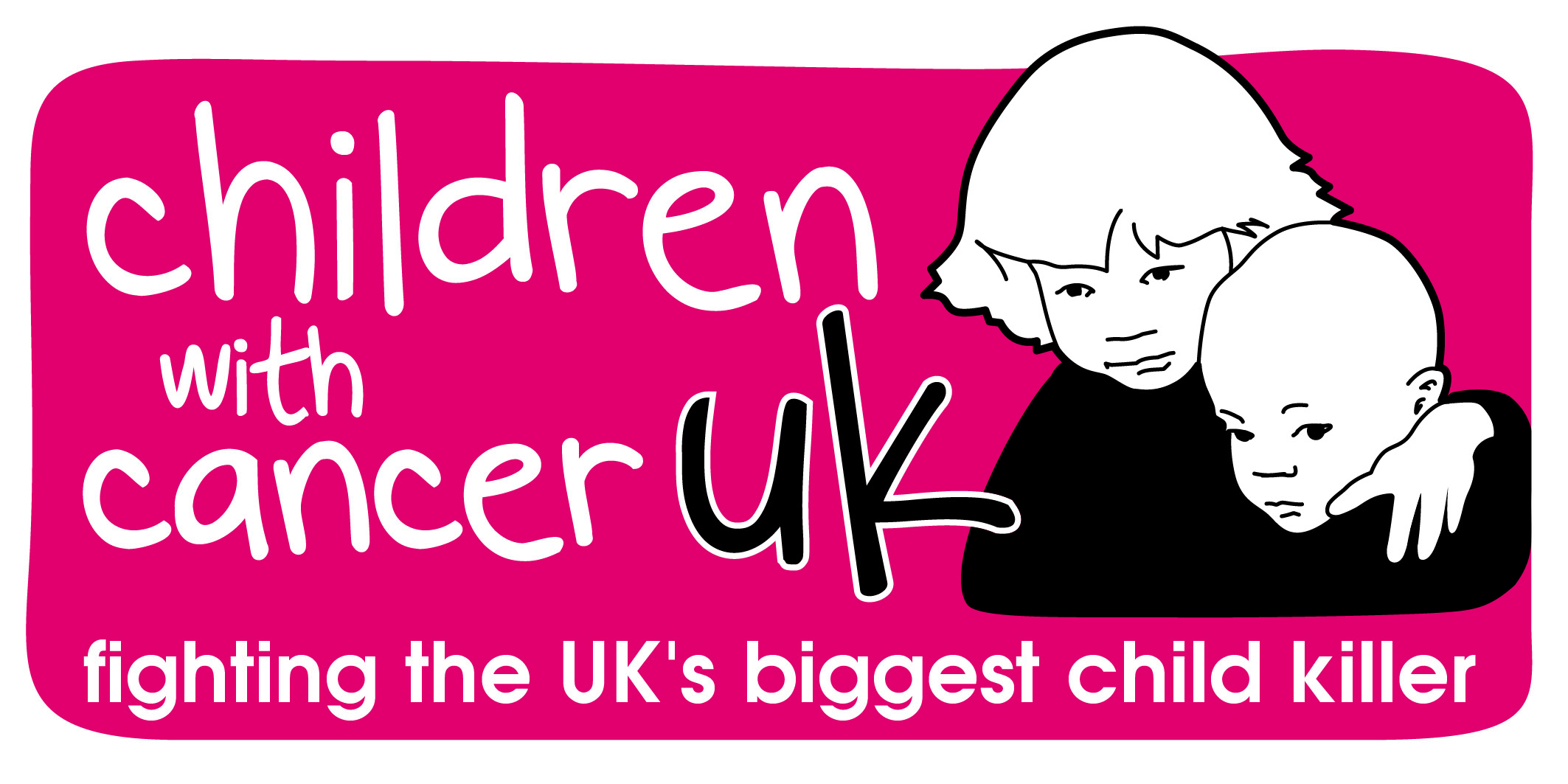 Children with Cancer UKJob Title:			Corporate Partnerships Coordinator Salary:			£25,000Contract:			PermanentHours:			Full-time, 35 hours per weekReporting to:		Senior Manager Sports, Community & Corporate PartnershipsJob SummaryThe Corporate Partnerships Coordinator will be responsible for assisting with the development of the Corporate Partnerships Programme and for the management of corporate partnerships whilst assisting the Managers in their administrative tasks. The post holder will be responsible for managing a portfolio of corporate partnerships and will provide a high standard of stewardship for donors and build strong links with external contacts at a variety of levels.The strategic aim of the Corporate Partnerships team is to treble fundraising income by 2020.As well as having excellent administrative and project management skills the candidate will need to be able to put in place robust, cultivation plans and monitoring and evaluation processes for all relationships, maximising opportunities. These plans shall be presented in line with budget expectation and will consider both income and expenditure to maximise the lifetime value of each Corporate Partnership.The role demands a highly personable individual who is well organised and takes a thorough, methodical approach to their work.Background informationChildren with Cancer UK was founded after Paul O’Gorman was lost to leukaemia in February 1987 - he was 14 years old.  Nine months later cancer also claimed Paul’s sister, Jean.  In November 1987, Paul’s parents met Diana, Princess of Wales, who personally helped start the charity.  What began as a small memorial charity is now the leading national charity dedicated to the fight against all childhood cancers.Corporate FundraisingTo provide a high level of support and relationship management to corporate partnerships of the charityTo manage a variety of accounts effectively and efficientlyDevelop partnerships, introducing exciting fundraising plans that will help maximise incomeDevelop fundraising concepts and materials for use across corporate fundraising activity. Prepare and deliver presentations to corporate partners as well as their employeesEnsure all materials delivered to Corporate Partnerships are compliant with Children with Cancer UK’s brand guidelinesMeasure success and impact of the partnerships through agreed evaluation methods; with the aim of motivating existing partners and for use in helping to secure new partnershipsIdentify and respond to new opportunities within each account and deliver on all programs of activities and agreed objectivesSupport the administration requirements of the Corporate Partnerships teamLiaise with internal teams at Children with Cancer UK to ensure that partner requirements are met in supporting employee fundraising and volunteering opportunitiesSuccessfully engage with a range of stake holders, building strong relationships to support the development of partnershipsSupport others in the Fundraising team to deliver the strategy they are leading onDevelopmentIdentify appropriate and cost effective training and articulate the key benefits of attendance for personal developmentContribute to the charity’s positive culture and working environment so that the fundraising function continues to flourishOther key responsibilitiesDevelop excellent working relationships across Children with Cancer UK teamsDevelop and maintain your knowledge of the charity sector and fundraising environment in order to keep up to date with changesAdministratively self-supportingUndertake any other duties that are relevant to the job requested by the line managerPersonal SpecificationPlease forward your application to Donna.Allsop@childrenwithcancer.org.ukEssentialDesirableSkills Experience of managing a variety of corporate partnerships Excellent project management skills Strong networking and relationship building skillsArticulate with persuasive and engaging verbal communication skillsStrong numeracy skillsExcellent written and verbal communication skills particularly in relation to writing proposals and presentationsAttention to detailTime management skills, including prioritisationAbility to liaise and engage with key organisational stakeholdersSkilled at developing and maintaining working relationships ExperienceStrong administrative mind with the ability to organise and ensure administrative requirements of the department are met.Experience of relationship management and partnership developmentExperience of dealing with senior-level contacts both internally and externallyExperience of working with a CRM system18 months to 2 years charity experience desirableExperience of using Raisers Edge KnowledgeSound knowledge/understanding of the principles of Corporate FundraisingUnderstanding of the corporate sector and Corporate Social ResponsibilityGood knowledge of Microsoft office programmes, such as Outlook, Word, PowerPoint and ExcelPersonal qualities A self-starter who is able to work independently and use their judgement to make day to day decisions without referralWell organised with a systematic approachAble to work collaboratively as part of a team and contribute to a positive working environment and culture 